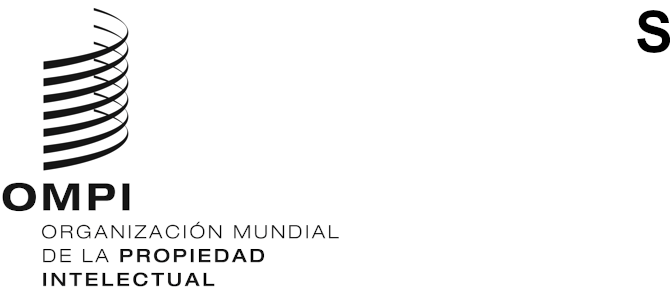 CDIP/30/1ORIGINAL: INGLÉSfecha: 25 DE abril DE 2023Comité de Desarrollo y Propiedad Intelectual (CDIP)Trigésima SesiónGinebra, 24 a 28 de abril de 2023ORDEN DEL DÍAaprobado por el Comité Apertura de la sesiónElección de la MesaAprobación del orden del díaVéase el presente documento.Declaraciones generalesSupervisar, evaluar y examinar la aplicación de todas las recomendaciones de la Agenda para el Desarrollo y presentar informes de situación al respecto y examinar el informe del director general sobre la aplicación de la Agenda para el DesarrolloInforme del director general sobre la aplicación de la Agenda para el DesarrolloVéase el documento CDIP/30/2Informe de finalización del proyecto sobre propiedad intelectual y turismo gastronómico en el Perú y otros países en desarrollo: fomento del desarrollo del turismo gastronómico a través de la propiedad intelectualVéase el documento CDIP/30/5.Informe de finalización del proyecto sobre el fortalecimiento del papel de las mujeres en la innovación y el emprendimiento: alentar a las mujeres de países en desarrollo a utilizar el sistema de propiedad intelectualVéase el documento CDIP/30/6.Informe de evaluación del proyecto sobre propiedad intelectual y turismo gastronómico en el Perú y otros países en desarrollo: fomento del desarrollo del turismo gastronómico a través de la propiedad intelectualVéase el documento CDIP/30/10.Informe de evaluación del proyecto sobre el fortalecimiento del papel de las mujeres en la innovación y el emprendimiento: alentar a las mujeres de países en desarrollo a utilizar el sistema de propiedad intelectualVéase el documento CDIP/30/11.Informe sobre la contribución de la OMPI a la aplicación de los Objetivos de Desarrollo Sostenible y las metas conexas Véase el documento CDIP/30/14.5.i) Asistencia técnica de la OMPI en el ámbito de la cooperación para el desarrolloContinuación del debate sobre asistencia técnica de la OMPI en el ámbito de la cooperación para el desarrolloVéase el documento CDIP/24/8. Continuación del debate sobre futuros seminarios web - Documento revisado sobre futuros seminarios webVéase el documento CDIP/30/8.Examen del programa de trabajo relativo a la aplicación de las recomendaciones adoptadasContinuación del debate sobre la aplicación de las recomendaciones adoptadas en el marco del examen independiente – Propuesta actualizada de la Secretaría y contribuciones de los Estados miembros Véase el documento CDIP/29/6. Mandato relativo al examen externo independiente de la asistencia técnica de la OMPI en el ámbito de la cooperación para el desarrolloVéase el documento CDIP/30/3.Propuesta de proyecto presentada por Kenya sobre la elaboración de estrategias y herramientas para hacer frente a la piratería del derecho de autor en Internet en el mercado digital africanoVéase el documento CDIP/30/4.Propiedad intelectual y turismo gastronómico en el Perú y otros países en desarrollo: fomento del desarrollo del turismo gastronómico a través de la propiedad intelectual - Fase II - Propuesta de proyecto presentada por el Perú, el Camerún, Malasia y MarruecosVéase el documento CDIP/30/7.Proyecto piloto sobre minería de textos y datos en apoyo de la investigación y la innovación en universidades y otras instituciones orientadas a la investigación en África - Propuesta presentada por el Grupo AfricanoVéase el documento CDIP/30/9.Propuesta de proyecto sobre el empoderamiento de la juventud (estudiantes de primaria y secundaria) para innovar por un futuro mejor, presentada por los Estados Unidos de América y la República de CoreaVéase el documento CDIP/30/15.Resumen del estudio exploratorio sobre la promoción del uso de la propiedad intelectual para las industrias creativas de la era digital en Chile, los Emiratos Árabes Unidos, Indonesia y el UruguayVéase el documento CDIP/30/INF/2Propiedad intelectual y desarrollo PI y juventud: invertir en el futuroLas mujeres y la PIInformes sobre las mujeres y la PI:Actividades internas y externas, dirección estratégicaVéase el documento CDIP/30/12.Recopilación y presentación de datosVéase el documento CDIP/30/13.Labor futuraResumen de la presidenciaClausura de la sesión[Fin del documento]